ЧЕРКАСЬКА ОБЛАСНА РАДАГОЛОВАР О З П О Р Я Д Ж Е Н Н Я04.04.2019                                                                                     № 161-рПро нагородження Почесноюграмотою Черкаської обласної радиВідповідно до статті 56 Закону України «Про місцеве самоврядування в Україні», рішення обласної ради від 25.03.2016 № 4-32/VІІ «Про Почесну грамоту Черкаської обласної ради» (зі змінами):1. Нагородити Почесною грамотою Черкаської обласної ради:за багаторічну сумлінну працю в галузі охорони здоров’я, високий професіоналізм та з нагоди ювілеюза багаторічну сумлінну працю, вагомий особистий внесок у розвиток бібліотечної справи та з нагоди 120-річчя заснування бібліотечної установиза багаторічну сумлінну працю, високий професіоналізм та з нагоди ювілеюза багаторічну сумлінну працю, вагомий особистий внесок у розвиток освітньої галузі та з нагоди ювілеюза багаторічну сумлінну працю, вагомий особистий внесок у соціально-економічний і культурний розвиток регіону та з нагоди ювілею2. Контроль за виконанням розпорядження покласти на керівника секретаріату Паніщева Б. Є. та організаційний відділ виконавчого апарату обласної ради.Перший заступник голови                                                        В. Тарасенко ГейкаОлександра Володимировича–лікаря-хірурга хірургічного відділення комунального закладу «Городищенське районне територіальне медичне об’єднання» Городищенської районної ради;ОсінуТетяну Олексіївну–головного бібліотекаря відділу мистецтв комунального закладу «Обласна універсальна наукова бібліотека імені Тараса Шевченка» Черкаської обласної ради;ЛементарГалину Іванівну–начальника організаційного відділу виконавчого апарату Тальнівської районної ради;НерубайськогоВолодимира Артемовича–директора Тальнівського навчально-виховного комплексу «загальноосвітня школа І-ІІІ ступенів № 1 - гімназія» Тальнівської міської ради;ПолійчукГалину Михайлівну–Романівського сільського голову Тальнівського району.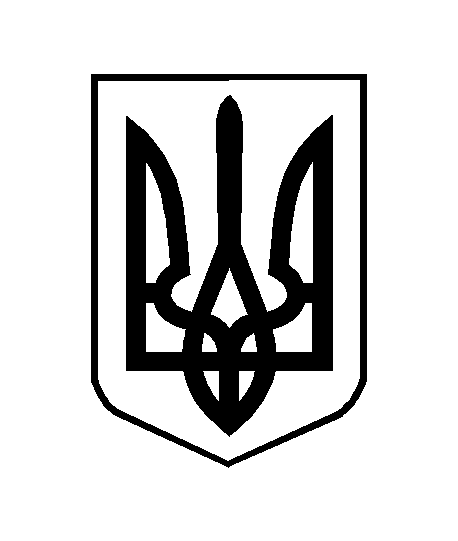 